Fiche 6 anglais 4ème 1 et 2 ORDI  eTwinning activities .Answer the online questionnaire ‘ ONLINE LEARNING’ . Suivez le lien et n’oubliez pas d’enregistrer vos réponses à la fin.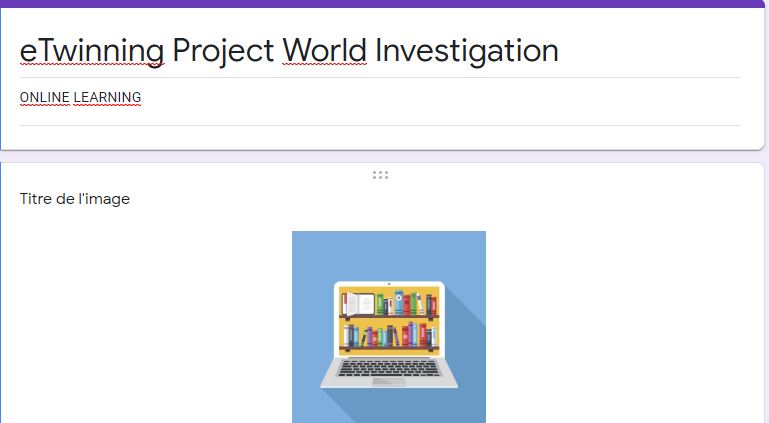 https://forms.gle/48drpuZphKS8As8g9Go to the following link and have a look at our partners’cookery pages. Then answer the following questions.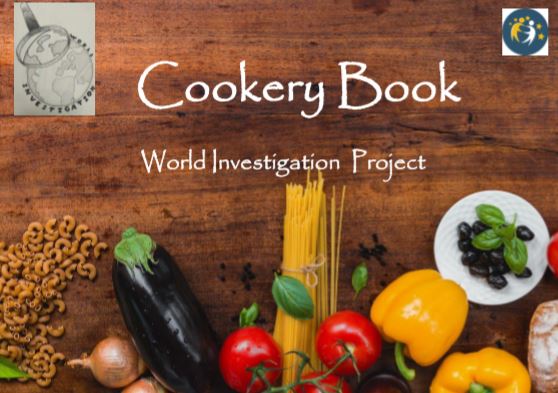 QUESTIONSGREECE: What is a Greek salad made of ?What is the dish made of macaroni, béchamel and meat?SLOVAKIA:Is Kofola …? 1.  A cake      2. An alcohol        3. A dessertWhat is kapustnica?What is the principal ingredient of LOKSE?ROMANIACiorba de Burta is a tripe soup   right or wrong?When is Cozonac eaten?TURKEY What does lahmacun look like ? (to look like ressembler)Is there meat in Manti ?MOROCCO What is Baghrir?  A sort of pancake      a  sort of couscousWhat is the main ingredient of Bastilla?CROATIA
What is the name of the Croatian Cabbage rolls? (roulé au choux)Right or wrong ? Slavonia is a chocolate cakeJORDANWhat is the national dish of Jordan?What kind of dish is Tushbera ?
KOREABulgogi  What does the word BUL mean in Korean?Ttok-bok-ki is very popular in Korea . It is a Rice cake? 			peanut cake?		lemon cake?3. Order your meal ! (passe ta commande) Imagine you are  in an international restaurant ,Choose one dish per country ( présente tes choix en ajoutant une image de chacun des plats choisis)Have a nice meal!